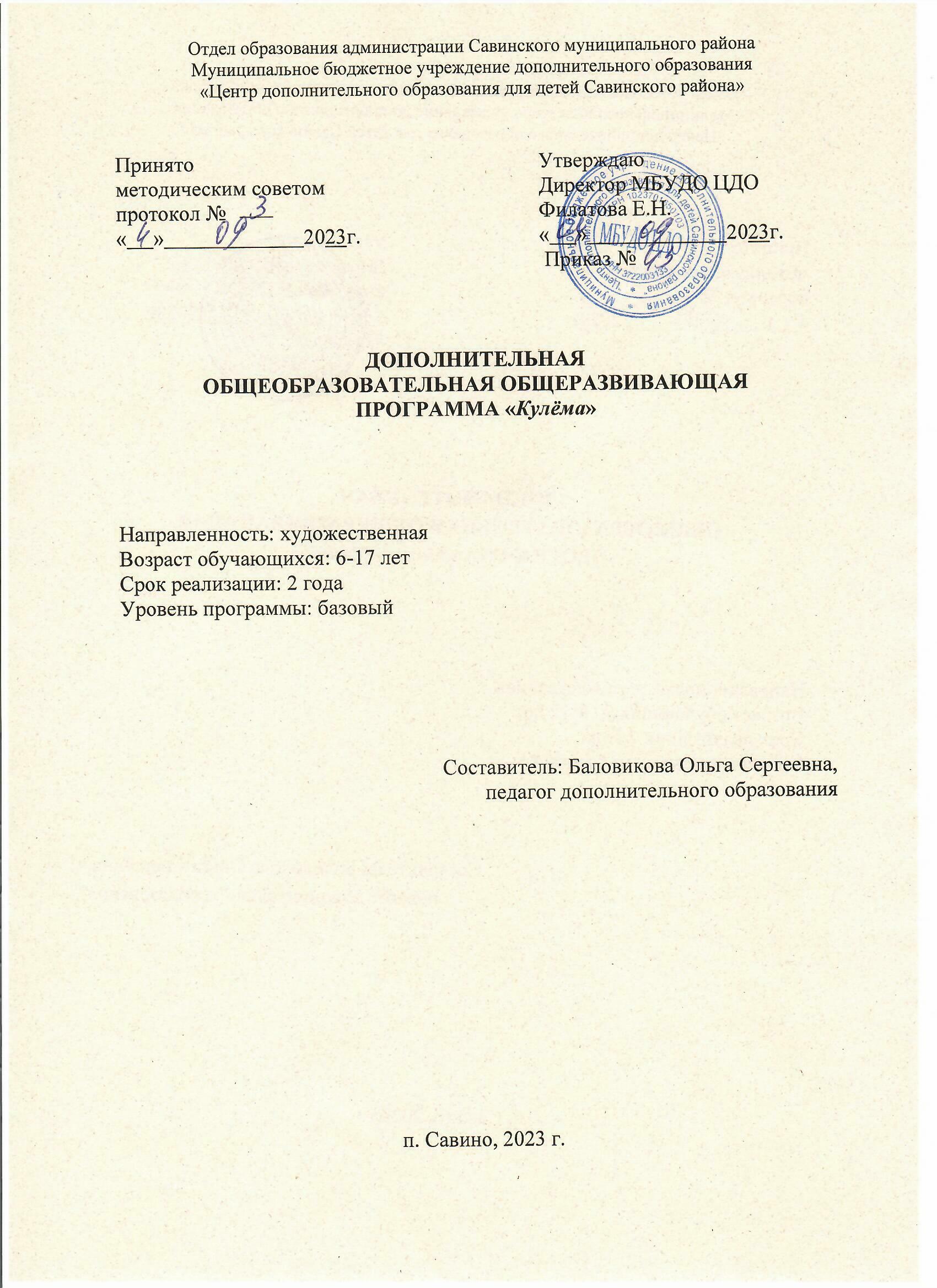 СОДЕРЖАНИЕ Комплекс основных характеристик1.1 ПОЯСНИТЕЛЬНАЯ ЗАПИСКАНаправленность программы…	3Актуальность	3Новизна	4Отличительные особенности	5Адресат программы…	6Уровень программы, объем и сроки	7Формы обучения…	7Режим занятий	8Цель, задачи и планируемые результаты программы…	8Учебный план, содержание программы…	11Комплекс организационно-педагогических условийКалендарный-учебный график	27Условия реализации программы…	27Материально-технические	27Информационно-кадровые	28Формы аттестации	28Оценочные материалы	28Методические материалы…	31Список литературы, цифровых источников информации	32«Комплекс основных характеристик»Пояснительная записка.Направленность программы.Дополнительная образовательная программа «Кулёма» имеет художественную направленность, предназначена для обучения детей 6-17 лет основам художественного творчества.Актуальность.Известный деятель в области трудового обучения К.Ю. Цируль рассматривал ручной труд как средство гармонизации умственной и физической деятельности. Его идея деятельностного подхода в обучении, выявления и раскрепощения творческого потенциала личности близка автору программы и нашла в ней применение. Считаю важным, что признавая приоритет воспитывающей, развивающей функции ручного труда, Цируль видел в нём важнейшее орудие развития личности, пробуждающее потребности в труде, выработке у обучающихся общетрудовых навыков, самостоятельности, организованности, прилежания, художественного вкуса.Для младших школьников и дошкольников игрушка является одним из важнейших средств познания мира, приобщения к национальной культуре, собственного личностного развития.Игрушки нравятся всем: и взрослым и детям. Для ребенка игрушка - его неизменный спутник, его друг. Она знакомит его с окружающим миром, пробуждает мысль, будит фантазию, воспитывает чувства. Недаром известный педагог Л.С. Выгодский высоко оценивал роль игры в психическом развитии детей и особенно в развитии у них творческого воображения. Любимые игрушки подолгу остаются частью жизни детей, даже если они уже и не играют с ними. Особенно дорога будет игрушка ребенку, если он ее сделал своими рукам. Это игрушки - самоделки. Самоделка. Какое хорошее слово.Сам сделал вещь, в которую вложил свой труд, выдумку и фантазию.Декоративность этих поделок, незатейливость необходимых для их изготовления материалов, которое можно найти в каждом доме, делает игрушку-самоделку очень популярной.Изготовление таких игрушек - занятие очень увлекательное. Совместная работа над ними не только доставит всем удовольствие, но и будет способствовать художественному развитию ребенка, выявлению его творческой индивидуальности.Фантазия ребенка, его творческие находки при выборе материала, при изготовлении отдельных деталей помогут сделать игрушку более забавной. Ведь от посадки головы, размера глаз, места их размещения зависит характер игрушечного зверька или куклы, его индивидуальность.Основными в освоении программы являются принципы образного мышления, мастерства изготовления текстильных кукол и мягких игрушек. Знакомство с технологией изготовления мягких игрушек происходит поэтапно и динамично, с применением различных приемов и форм подачи материала. В коллективе студии создается обстановка доброжелательности, сотрудничества и сотворчества. Занятия в студии развивают творческие способности, зрительную память, логическое мышление. На занятиях учитывается индивидуальный подход к каждому ребенку, происходит стимулирование мотивации обучающихся, это одобрение, поощрение и признание достижений, сравнение со стороны педагога и детей создает ситуацию успеха. В студии выполняются самостоятельные работы по созданию индивидуальных творческих работ, они воспитывают самостоятельность и творческие способности.Новизна.Программа ориентирована на формирование универсальных учебных действий обучающихся. Дети знакомятся с миром рукоделия через призму создания куклы. Новизна программы заключается во взаимности приобретенных навыков при последовательном изучении техники шитья и текстильного моделирования. Кукла выполнена своими руками имеет большое значение в творческом развитии ребенка, является не только результатом труда, но и творческим выражением его индивидуальности. Творческая индивидуальность позволяет личности действовать активно, самостоятельно, творчески, более эффективно осуществлять свою деятельность, обогощая свою жизнь и жизнь других людей.Отличительные особенности.Отличительной особенностью программы является то, что процесс изготовления любого изделия начинается с выполнения эскизов, зарисовок образцов. Выполнение игрушки предваряется подбором материалов по их технологическим свойствам, цвету, фактуре поверхности, выборе художественной отделки изделия.При изготовлении игрушки наряду с технологическими требованиями большое внимание уделяется эстетическим, экологическим и эргономическим требованиям. Учащиеся знакомятся с экономическими требованиями: рациональным расходованием материалов, утилизацией отходов.Широкий набор видов деятельности и материалов для работы позволяет не только расширить кругозор учащихся, но и позволяет каждому раскрыть свои индивидуальные способности, найти свой материал и свою технику, что безусловно окажет благоприятное влияние на дальнейшее обучение.Особенностью программы является то, что ведущей формой её реализации является совместная работа детей с родителями. Родители при реализации настоящей программы тоже включаются в образовательный процесс. Важным условием достижения цели программы является включение родителей в образовательный процесс. Совместная работа детей и родителей приводит к единению детско-родительского и педагогического коллектива. Дети и родители получают творческий импульс к развитию своих способностей, эмоциональную и духовную поддержку. Способствует позитивным изменениям во взаимодействии и сотрудничестве семьи и образовательного учреждения. Сотрудничество педагога и родителей позволяет лучше узнать ребенка, помогает ему адаптироваться в коллективе сверстников.Обучающиеся сами следят за состоянием инвентаря, постоянно поддерживая в порядке игрушки в студии, ремонтируют их на практических занятиях, что способствует воспитанию бережливости, аккуратности, уважительного отношения к своему и чужому труду.Адресат программы.Программа составлена с учетом возрастных особенностей детей младшего, среднего и подросткового школьного возраста. Возраст детей 1 года обучения 6-8 лет, 2 года обучения 8-10 лет, 3 года обучения 10-17 лет. В 1 и 2 года обучения в группах обучаются девочки и мальчики, а в группах 3 года обучаются девочки.Для детей младшего школьного возраста основными видами деятельности является игра, конструирование, отображение виденного в рисунке. Игры в этом возрасте становятся более развивающимися и влияют на развитие детей. Важным мотивом в развитии личности младших школьников является сознательная постановка цели для достижения успеха и волевая регуляция поведения, позволяющая ребенку добиться этой цели. Вместе с мотивацией совершенствуется трудолюбие и самостоятельность ребенка. Трудолюбие возникает как следствие достигнутых успехов при приложении достаточных усилий и получении поощрения за это. Самостоятельность обучающихся сочетается с их зависимостью от взрослых.Дети младшего школьного возраста очень эмоциональны и подвижны, легко отвлекаются от неинтересной работы. Они обладают хорошей памятью, поэтому необходимо, чтобы задания были понятны для восприятия, интересны и несли конечный результат на занятиях. Младшие школьники на первых занятиях лучше выполняют индивидуальные задания. Постепенно переходим к совместным работам, что позволит сформировать у детей навыки общественного поведения. Так как в этом возрасте дети очень эмоциональны и активны, то на занятиях применяю игровые методы и физкультминутки.Дети младшего школьного возраста ищут интересные для себя занятия, поэтому важно заинтересовать их, научить выполнять своими руками различные поделки. Это поможет развить у них трудолюбие и самостоятельность. Большое место в жизни школьников занимает межличностное общение, сотрудничество, дружба. Они учатся не только у педагога, но и друг у друга, у них есть возможность посмотреть на работы других учащихся и на сам процесс их выполнения. Высокого уровня развития достигают познавательные процессы, проявляются личные и деловые качестваребенка. Формируются и развиваются общие и специальные способности, в том числе и необходимые для будущей профессиональной деятельности. .Дети среднего школьного возраста уже имеют определенные характеристики познавательных процессов, продуктивность, производительность, поэтому им интересно узнать все и сразу. Они увлекаются своей работой, поэтому необходимо направлять их внимание на качество выполняемой работы. Здесь важно научить детей ставить перед собой определенные цели и стремиться их выполнить. Они очень любознательны и поэтому нужно больше давать различной информации по той или иной теме. В этом возрасте очень продуктивны групповые занятия, что позволяет координировать действия каждого ребенка для достижения общего результата. Подростковый возраст - это время становления индивидуальности, самостоятельности в учении и труде. У подростков уже сформировалась способность определять и контролировать свое поведение, свои чувства и мысли. Развитие самосознания у подростков находит свое выражение в изменении мотивации основных видах деятельности: учении, общении, труде. В этом возрасте они становятся особенно чуткими к мнению сверстников и взрослых. Поэтому необходимо научить подростка создавать ситуацию успеха, стимулировать его творческую активность, поддерживать, направлять и контролировать творческий настрой в процессе работы.Уровень программы, объем и сроки.Данная дополнительная общеобразовательная общеразвивающая программа имеет базовый уровень. Программа рассчитана на 3 года обучения. Общая продолжительность обучения детей в группе постоянного состава равна 576 учебным часам:в первый год обучения – 216 часа; во второй год обучения – 216 часа; в третий год обучения – 216 часа.Форма обучения.Форма обучения - очная форма .Теоретические занятия проводятся в соответствии с учебно-тематическим планом, на них изучаются различные темы по  моделированию, технологииизготовления кукол, показываются книги, каталоги, журналы, рассказывается об истории различных игрушек, демонстрируются их образцы.Практические занятия проводятся только после того, как обучающиеся усвоят теоретическую часть и правила техники безопасности. На этих занятиях происходит усвоение практических навыков по изготовлению игрушек.Количество детей в учебной группе: 15 человек.Режим занятий.Программа предназначена для обучения детей 6-17 лет. .Соответствует СанПиН (от 04.07.2014г. № 41). Занятия проводятся: первый год обучения - 2 раза в неделю по 3 часа с перерывами в 15 минут в рамках каждого часа; второй год обучения – 3 раза в неделю по 2 часа с переменами; третий год обучения - 2 раза в неделю по 3 часа с переменами.Цель, задачи и планируемые результаты программы.Цель: развитие творческой индивидуальности ребёнка, его деятельностной и коммуникативной компетентности, а также создание условий для творческой самореализации обучающихся в процессе работы над созданием игрушек в условиях студии декоративно прикладного творчества.Задачи:Личностные:пробуждать и стимулировать мотивацию обучающихся к трудовой деятельности за счет привлекательных для детей объектов труда – игрушек;формировать у детей чувство уважения к своеобразной национальной игровой культуре.формировать способность к анализу, самооценке при выполнении работ;воспитывать трудолюбие, бережливость, аккуратность, целеустремленность, предприимчивость, ответственность за результаты своей деятельности, уважительное отношение к людям и результатам их труда;формировать умение работать в группе, устанавливать хорошие взаимоотношения, разрешать конфликты;Метапредметные:развивать	творческие	способности	детей	в	процессе	создания самостоятельных работ;развивать художественный и эстетический вкус у детей;развивать и совершенствовать индивидуальное мастерство обучающихся;развивать глазомер и мелкую моторику рук.Предметные:познакомить детей с игрушкой как с предметом культуры;вооружить детей технологическими знаниями, умениями и навыками на основе изучения, и изготовления игрушек;обучить процессу создания образцов игрушек, имеющих эстетическую ценность и являющихся предметами декоративно-прикладного искусства.формировать	у	обучающихся	устойчивое	желание	к	дальнейшему совершенствованию полученных навыков;Планируемые результаты программы.Личностные:осознавать	мотивы	своей	образовательной	деятельности,	правильно определять ее цели и задачи;уметь сотрудничать со сверстниками и взрослыми;нести ответственность за результаты своего творческого труда;объективно оценивать достоинства и недостатки своих творческих работ и товарищей.Метапредметные:самостоятельно	проводить	анализ	выбранного	художественного	образа игрушки;решать проблемы и выходить из трудных ситуаций на основе полученных знаний и приобретённого опыта;ориентироваться в содержании теоретических знаний и использовать их при выполнении творческих заданий;планировать время на выполнение творческих задач.- уметь правильно пользоваться информацией из различных источников;выполнять задания по инструкции педагога;использовать полученные знания, умения, навыки для самостоятельной творческой работы;подбирать материалы для выполнения самостоятельной творческой работы.- участвовать в групповой работе по созданию художественного образа куклы в качестве исполнителя;представлять свои работы на выставке;оценить достоинства и недостатки собственной работы и работы товарищей.Предметные:В результате освоения программы обучающийся должен знать:основные источники информации о архитектуре, живописи, исторической культуре различных эпох;основные	технологические	операции	для	изготовления	аппликаций	и тряпичных кукол;свойства	и	характеристики	различных	материалов	применяемых	при выполнении аппликаций и пошиве тряпичных кукол;закономерность использования цветовых решений в работах различного направления и тематики;различные виды отделки и декорирования поделок.В результате освоения программы обучающийся должен уметь:выполнять изученные операции и приемы по изготовлению аппликации и пошиву кукол;экономично использовать материалы при изготовлении поделок;реализовывать свой замысел с учетом особенностей и формы материала;создавать индивидуальные и коллективные работы по эскизу на основе полученных знаний;использовать имеющие цветовые решения материалов для выполнения своих работ;анализировать и планировать предстоящую практическую работу, осуществлять контроль качества результатов собственной практической деятельности;создавать гармоничные и интересные работы.Учебный план, содержание и панируемые результаты. Задачи 1-го  года обучения:Личностные:создавать благоприятный психологический климат в студии;воспитывать самостоятельность и ответственность.Метапредметные:-формировать интерес обучающихся к созданию мягкой игрушки;развивать мелкую моторику рук и глазомер.Предметные:-познакомить обучающихся с историей мягкой игрушки;научить обучающихся технологическим операциям по изготовлению мягких игрушек.Планируемые результаты 1-го года обучения.Личностные:выполнять общепринятые правила поведения и общения;доброжелательно относиться к своим сверстникам;уважительно относиться к своему народу, традициям и культуре;соблюдать правила безопасного образа жизни.Метапредметные:запоминать новую информацию;самостоятельно организовывать своё рабочее место;доводить начатое задание до конца под руководством педагога;использовать приобретённые знания и умения в практической деятельности;создавать творческие работы;создавать совместную коллективную работу;оценивать свою работу и творческие работы своих товарищей.Предметные:В результате освоения программы обучающейся должен знать:основные виды игрушек, материалы, используемые для их изготовления, и историю возникновения игрушек;основные	технологические	операции,	применяемые	при	изготовлении игрушек;правила безопасной работы с ручными инструментами;особенности	материалов,	используемых	при	создании	и	оформлении игрушек;В результате освоения программы обучающейся должен уметь:рационально организовывать рабочее место;составлять последовательность выполнения технологических операций для изготовления игрушки;переводить выкройки на ткань, подбирать иглы и нитки;подбирать	материалы	по	цвету,	фактуре,	рисунку,	инструменты	для выполнения ручных работ по пошиву мягкой игрушки;выполнять	технологические	операции	с	использованием	ручных инструментов и приспособлений;соблюдать требования безопасности труда и правила пользования ручными инструментами.Учебно-тематический план1-й год обученияСодержание программы 1-го года обучения.История мягкой игрушки.История	возникновения	и	развития	мягких	игрушек,	ее	характерные особенности.Техника безопасности Оснащение рабочего места.Работа с ножницами, Подготовка рабочего места. Правила по ТБ до начала, во время и по окончании работы. Содержание рабочего места. Правила по ТБ во время работы с шилом и иглами.Материалы и инструменты.Виды тканей, применяемых для мягкой игрушки, их преимущества. Драп, сукно, фетр и другие плотные несыпучие ткани. Их характеристики. Гладкий плотный материал. Длинноворсовый и натуральный мех.Нитки. Виды ниток. Нитки для пошива игрушек и для их оформления.Тесьма, шнуры, бусины, бисер. Картон. Клеенка. Вата.Инструменты: ножницы, иголки, наперсток, шило, мягкая медная проволока.Технологические операции. Как работать с выкройками.Технология изготовления выкройки. Методы переноса выкроек на ткань.Кройка и шитье.Технология раскроя деталей игрушки. Припуски применяемые для деталей игрушек. Технологические операции по пошиву мягких игрушек.Швы.Виды швов: шов «строчка», петельный шов, шов «через край», потайной шов, шов «назад иголку». Технология выполнения швов. Применение.Набивка игрушки.Материалы набивки мягкой игрушки. Методы набивки отдельных деталей игрушки.Утяжка игрушки.Виды утяжек. Методы утяжки.Изготовление головы и оформления лица.Технология изготовления головы. Методы оформления лица.Изготовление шнура.Технология изготовления шнура. Виды шнуров.Мягконабивные игрушки.Петушок.Выполнение эскиза. Снятие выкройки. Перенесение выкройки на ткань. Раскрой. Технологические операции по пошиву мягкой игрушки. Пошив, набивка и оформление игрушки.Пингвин в тельняшке.Выполнение эскиза. Снятие выкройки. Перенесение выкройки на ткань. Раскрой. Технологические операции по пошиву мягкой игрушки. Пошив, набивка и оформление игрушки.Дед Мороз.Выполнение эскиза. Снятие выкройки. Перенесение выкройки на ткань. Раскрой. Технологические операции по пошиву мягкой игрушки. Пошив,набивка и оформление игрушки.Снегурочка.Выполнение эскиза. Снятие выкройки. Перенесение выкройки на ткань. Раскрой. Технологические операции по пошиву мягкой игрушки. Пошив. Набивка и оформление игрушки.Ворон.Выполнение эскиза. Снятие выкройки. Перенесение выкройки на ткань. Раскрой. Технологические операции по пошиву мягкой игрушки. Пошив, набивка и оформление игрушки.Кукла Люська.Выполнение эскиза. Снятие выкройки. Перенесение выкройки на ткань. Раскрой. Технологические операции по пошиву мягкой игрушки. Пошив, набивка и оформление игрушки.Кот с мышкой.Выполнение эскиза. Снятие выкройки. Перенесение выкройки на ткань. Раскрой. Технологические операции по пошиву мягкой игрушки. Пошив, набивка и оформление игрушки.Клоун.Выполнение эскиза. Снятие выкройки. Перенесение выкройки на ткань. Раскрой. Технологические операции по пошиву мягкой игрушки. Пошив, набивка и оформление игрушки.Медвежонок Тедди.Выполнение эскиза. Снятие выкройки. Перенесение выкройки на ткань. Раскрой. Технологические операции по пошиву мягкой игрушки. Пошив, набивка и оформление игрушки.Изготовление игрушек для кукольного театра.Выполнение эскизов. Кукла-сувенир. Матрешка. Крокодил Гена и Чебурашка. Вини-пух и поросенок. Три медведя. Три поросенка.Снятие выкроек для игрушек. Перенесение выкроек на ткань. Раскрой. Технологические операции по пошиву театральных игрушек. Пошив, набивка отдельных частей игрушки, соединение их в единое целое. Оформление игрушки.Подготовка и участие в конкурсах, выставках, в творческих проектах.Выбор темы творческого проекта. Подборка кукольного персонажа. Выполнение эскиза. Снятие выкроек. Перенесение выкройки на ткань. Раскрой. Составление технологических операций по сборке игрушки. Пошив, набивка и оформление игрушки. Подборка необходимого теоретического материала. Работа с различными источниками информации.Задачи 2-го года обучения:Личностные:пробуждать творческую активность детей, желание участвовать в творческих конкурсах;воспитывать коллективную ответственность за выполнение творческих работ.Метапредметные:формировать чувства цвета пропорции;развивать композиционные навыки.Предметные:познакомить с историей куклы Тильда;-совершенствовать и расширять знания, умения и навыки, полученные на первом году обучения (технологические знания);Планируемые результаты 2-го года обучения.Личностные:уважительно	относится	к	товарищам,	выстраивать	дружеские взаимоотношения в коллективе;участвовать в коллективной деятельности группы ;ответственно относиться к рабочим предметам.Метапредметные:анализировать свою работу и адекватно относится к критике товарищей;правильно определять цель заданий под руководством педагога;использовать	различные	технологические	приёмы	для	создания художественного образа мягкой игрушки;проявлять творческую инициативу и фантазию в создании мягких игрушек;активно и заинтересовано изучать выбранный вид занятий;- выражать свои чувства и отстаивать свое мнение в диалоге;самостоятельно производить анализ выполненных работ.Предметные:В результате освоения программы, обучающиеся должны знать:историю создания и особенности изготовления народной игрушки;основные приемы при изготовлении народной куклы;свойства	и	технологии	применяемых	материалов,	необходимых	для изготовления различных игрушек.В результате освоения программы, обучающиеся должны уметь:самостоятельно изготавливать изученные в программе виды кукол;осуществлять поиск необходимой информации в различных источниках;рационально организовывать рабочее место;изготавливать изделие на высоком художественном уровне, применять опыт работы во время обучения;осуществлять доступными средствами контроль качества изготавливаемого изделия, находить и устранять допущенные дефекты.Учебно-тематический план2-й год обученияСодержание программы 2-го года обучения. История народной куклы.История народной куклы. Секрет обережной куклы.Подготовка рабочего места. Инструктаж по технике безопасности. Подготовка рабочего места. Правила по технике безопасности до начала, во время и по окончании работыМатериалы и инструменты.Виды	тканей	применяемых	для	изготовления	куклы,	их	преимущества	и характеристики. Нитки. Виды ниток. Фурнитура.Технологические операции. Технология изготовления выкройки. Системы измерений: ладони или линейка.Все что необходимо для изготовления кукол и игрушек.Технологические операции по сборке куклы.Технологические операции по изготовлению головы, туловища, рук, ног и т.д. Изготовление волос.Раскрой и изготовление одежды для кукол.Методы раскроя одежды, головных уборов.Оформление образа куклы. Безликая и безымянная. Игровые куклы.Зайчик на пальчик.Старорусский мячик, мячик из клиньев.Изготовление эскизов, изготовление выкроек.Набивка и оформление игрушки.Кукла «Пеленашка»Выполнение эскизов. Изготовление выкроек. Раскрой деталей куклы.Куклы «Куватки».Выполнение эскиза. Изготовление выкроек. Раскрой деталей куклы. Куклы «Неразлучники»Выполнение эскиза. Изготовление выкроек. Раскрой деталей куклы. Кукла «Крупиничка».Выполнение эскиза. Изготовление выкроек. Раскрой деталей куклы. Набивка и оформление куклы. Кукла «Желанница».Выполнение   эскиза.    Изготовление    выкроек.    Раскрой    деталей    куклы.Кукла «Масленица».Выполнение эскиза. Изготовление выкроек. Раскрой деталей куклы. Кукла «Мамушка»Выполнение эскиза. Изготовление выкроек. Раскрой деталей куклы. Кукла «Подорожница». Выполнение эскиза. Изготовление выкроек. Раскрой деталей куклы. Подготовка и участие в конкурсах, выставках, в творческих проектах.Выбор темы творческого проекта. Подборка кукольного персонажа. Выполнение эскиза. Снятие выкроек. Перенесение выкройки на ткань. Раскрой. Составление технологических операций по сборке игрушки. Пошив, набивка и оформление игрушки. Подборка необходимого теоретического материала. Работа с различными источниками информации.Задачи 3-го года обучения:Личностные:воспитать трудолюбие, бережливость, аккуратность, ответственность за результаты творческой деятельности;воспитать уважительное отношение к людям и результатам их труда.Метапредметные:развивать самостоятельность при выполнении индивидуальных творческих работ;формировать навыки оценки собственных и чужих работ.Предметные:познакомить с историей текстильной интерьерной куклы;вооружить технологическими знаниями, умениями и навыками по выполнению текстильной аппликации;Планируемые результаты 3-го года обучения.Личностные:-	осознавать	мотивы	своей	образовательной	деятельности,	правильно определять ее цели и задачи;уметь сотрудничать со сверстниками и взрослыми;нести ответственность за результаты своего творческого труда;объективно оценивать достоинства и недостатки своих творческих работ и товарищей.Метапредметные:самостоятельно	проводить	анализ	выбранного	художественного	образа игрушки;решать проблемы и выходить из трудных ситуаций на основе полученных знаний и приобретённого опыта;ориентироваться в содержании теоретических знаний и использовать их при выполнении творческих заданий;планировать время на выполнение творческих задач.- уметь правильно пользоваться информацией из различных источников;выполнять задания по инструкции педагога;использовать полученные знания, умения, навыки для самостоятельной творческой работы;подбирать материалы для выполнения самостоятельной творческой работы.- участвовать в групповой работе по созданию художественного образа куклы в качестве исполнителя;представлять свои работы на выставке;оценить достоинства и недостатки собственной работы и работы товарищей;Предметные:В результате освоения программы обучающийся должен знать:основные источники информации о архитектуре, живописи, исторической культуре различных эпох;основные	технологические	операции	для	изготовления	аппликаций	и тряпичных кукол;свойства	и	характеристики	различных	материалов	применяемых	при выполнении аппликаций и пошиве тряпичных кукол;закономерность использования цветовых решений в работах различного направления и тематики;различные виды отделки и декорирования поделок.В результате освоения программы обучающийся должен уметь:выполнять изученные операции и приемы по изготовлению аппликации и пошиву кукол;экономично использовать материалы при изготовлении поделок;реализовывать свой замысел с учетом особенностей и формы материала;создавать индивидуальные и коллективные работы по эскизу на основе полученных знаний;использовать имеющие цветовые решения материалов для выполнения своих работ;анализировать и планировать предстоящую практическую работу, осуществлять контроль качества результатов собственной практической деятельности;создавать гармоничные и интересные работы.Учебно-тематический план3-й год обученияСодержание программы 3- го года обучения.История костюма.Знакомство	с	историей	возникновения	тряпичной	куклы,	с	основными источниками		изучения		исторического		костюма,		с	произведениямиизобразительного и прикладного искусства, с архитектурой и литературой, с историческими документами, описывающими быт и культуру эпох. Знакомство обучающихся с самобытностью и оригинальностью костюмов разных эпох, с применением тканей и цветовой гаммы, композиций и элементов костюмаПодготовка рабочего места. Инструктаж по технике безопасности.Правила поведения в кабинете, правила организации рабочего места, проводится инструктаж по технике безопасности, даются медицинские рекомендации.Цветовые гармонии.Живопись - это неотъемлемая часть ДПИ, это передача изображение цветом. Знакомство с основами цветометрии: хроматические (цветные) и ахроматические (черно-белые), теплые и холодные цвета, гармоничные сочетания. Основы цвета, палитры цветов, Основной тон, насыщенность, цветовое пятно. Дети учатся передавать свое настроение и эмоции с помощью цветовых сочетаний.Технологические операции. Материалы и инструменты.Виды тканей, применяемых для аппликаций и пошива кукол, их преимущества. Нитки. Виды ниток. Тесьма, шнуры, бусины, бисер. Инструменты.Швы.Виды швов применяемых для пошива тряпичной куклы и изготовления аппликаций.Кройка и шитье. Технология изготовления кукол.Технология изготовления выкроек для кукол. Методы переноса выкройки на ткань. Методы экономичного раскроя. Технологические операции по пошиву и сборке кукол.Тряпичные куклы, Куклы семейства Тильда. Ушастое семейство.Выполнение эскиза. Изготовление выкройки. Раскрой деталей кукол. Пошив, набивка, сборка куклы. Оформление лица. Раскрой и пошив одежды.Кукла «Ангел».Выполнение эскиза. Изготовление выкройки. Раскрой деталей куклы. Пошив, набивка, сборка куклы. Оформление лица. Раскрой и пошив одежды.«Принцесса на горошине».Выполнение эскиза. Изготовление выкройки. Раскрой деталей куклы. Пошив, набивка, сборка куклы. Оформление лица. Раскрой и пошив одежды.Дед Мороз «Санта».Выполнение эскиза. Изготовление выкройки. Раскрой деталей куклы. Пошив, набивка, сборка куклы. Оформление лица. Раскрой и пошив одежды.Снегурочка.Выполнение эскиза, Изготовление выкройки. Раскрой деталей куклы. Пошив, набивка, сборка куклы. Оформление лица. Раскрой и пошив одежды.Новогодняя елка.Выполнение эскиза. Раскрой, пошив и набивка елки. Украшение елки.Кукла «Малышка».Выполнение эскиза. Изготовление выкройки. Раскрой деталей куклы. Пошив, набивка, сборка куклы. Оформление лица. Раскрой и пошив одежды.Куклы «Маша и Саша».Выполнение эскиза. Изготовление выкройки. Раскрой деталей кукол. Пошив, набивка, сборка кукол. Оформление лица. Раскрой и пошив одежды.Кукла «Полина».Выполнение эскиза. Изготовление выкройки. Раскрой деталей куклы. Пошив, набивка, сборка куклы. Оформление лица. Раскрой и пошив одежды.Кукла «Клара».Выполнение эскиза. Изготовление выкройки. Раскрой деталей куклы. Пошив, набивка, сборка куклы. Оформление лица. Раскрой и пошив одежды.Куклы «Купальщицы».Выполнение эскиза. Изготовление выкройки. Раскрой деталей кукол. Пошив, набивка, сборка кукол. Оформление лица. Раскрой и пошив одежды.Кукла «Соня-первоклашка».Выполнение эскиза. Изготовление выкройки. Раскрой деталей куклы. Пошив, набивка, сборка куклы. Оформление лица. Раскрой и пошив одежды.Аппликации из ткани. Стилизация костюма.Основные этапы развития костюма в соответствии с политико-экономическим развитием	общества	соответствующего	периода.	Аппликация.	Методывыполнения аппликации. Материалы применяемые для выполнения аппликации. Клеевая ткань. Характеристики тканей. Нитки. Отделочные материалы. Работа с утюгом.Накладное шитье.Знакомство с техникой накладного шитья. Швы применяемые при выполнения аппликаций (настрочной, «назад иглу», зигзагообразный)Деталировка аппликации.Стилизация костюма: Древняя Греция. Аппликация из ткани.Выполнение эскиза. Деталировка рисунка. Перенос деталей на ткань. Сборка отдельных деталей по эскизу на полотне. Оформление аппликации с помощью бисера, паеток.Стилизация костюма: Готика. Аппликация из ткани.Выполнение эскиза. Деталировка рисунка. Перенос деталей на ткань. Сборка отдельных деталей по эскизу на полотне. Оформление аппликации.Стилизация костюма: Эпохи Возрождения. Аппликация из ткани.Выполнение эскиза. Деталировка рисунка. Перенос деталей на ткань. Сборка отдельных деталей по эскизу на полотне. Оформление аппликации.Стилизация костюма: Эпоха Барокко. Аппликация из ткани.Выполнение эскиза. Деталировка рисунка. Перенос деталей на ткань. Сборка отдельных деталей по эскизу на полотне. Оформление аппликации.Стилизация костюма: Эпохи Ампир. Аппликация из ткани.Выполнение эскиза. Деталировка рисунка. Перенос деталей на ткань. Сборка отдельных деталей по эскизу на полотне. Оформление аппликации.Стилизация костюма: Эпохи Модерн. Аппликация из ткани.Выполнение эскиза. Деталировка рисунка. Перенос деталей на ткань. Сборка отдельных деталей по эскизу на полотне. Оформление аппликации.Подготовка и участие в конкурсах, выставках, творческих проектах.Выбор темы творческого проекта. Выполнение эскиза. Разработка технологических операций. Практическая работа по выбранной теме.Подборка необходимого теоретического материала. Работа с различными источниками информации.«Комплекс организационно-педагогических условий»Календарный учебный график. Условия реализации программы.Материально-технические.Занятия проходят в специально оборудованном учебном кабинете. Это светлое помещение с ученическими столами истульями, доска ученическая, шкафы для хранения материалов и инструментов, гладильная доска, утюг, швейная машина.Есть все необходимые инструменты и оборудования для оформления выставок творческих работ учащихся.Материальная база:Для организации учебного процесса используются наглядные пособия, демонстрационные материалы, научно-популярная и учебная литература по изобразительному, декоративно-прикладному творчеству.Материалы: различные виды тканей, нитки швейные, пуговицы, бисер, бусины, шнуры, тесьма, картон, вата.-инструменты: ножницы, иглы, наперсток, мягкая медная проволока, кусачки, плоскогубцы, шило.Наглядный материал:образцы выполняемых работ;эскизы мягких игрушек, текстильных кукол;наборы лекал для изготовления мягкой игрушки,образцы готовых изделий и их фотографии. Дидактический материал:схемы, раздаточный материал по различным темам;информационный материал;творческие отчеты по программе: фотоальбомы, рисунки.Информационные и кадровые.аудио, видео, фото, интернет источники:В процессе занятий широко используются наглядные пособия: технологические таблицы, иллюстративный, фото- и видеоматериал, подборка работ учащихся из фонда студии.кадровое обеспечение:По данной программе работает педагог дополнительного образования. Педагогу надо иметь высшее профессиональное образование или среднее профессиональное образование в области, соответствующей профилю студии«Текстильная интерьерная кукла и игрушка» без предъявления требований к стажу работы.Формы аттестации.Формами начальной диагностики детей являются собеседование с ребёнком и его родителями и наблюдение за работой (фиксируется начальный уровень). В	соответствии	с	требованиями	программы	проводится	промежуточная аттестация, которая включает в себя наблюдение за практической работой ребёнка.В конце каждого полугодия оформляются выставки работ обучающихся, на которых выставляются игрушки, самостоятельно изготовленные детьми. Дети принимают участие в выставках детского творчества.Формой аттестации обучающихся по итогам реализации образовательной программы является представление детьми своих личных коллекций кукол и игрушек, выполненных на занятиях в течение всего курса обучения. Лучшие работы отмечают дипломами, грамотамиОценочные материалы.В качестве ведущего метода педагогических измерений применяю метод наблюдения за процессом развития ребенка в самых разных ситуациях: в ситуации спонтанной игры, в ситуации учебных занятий. План моихнаблюдений включает в себя следующие компоненты: цель и задачи, время и продолжительность наблюдения, а также предполагаемый результат. Он отвечает на вопросы: что наблюдать, для чего наблюдать, когда и сколько времени наблюдать, где наблюдать, что можно ожидать в результате проведенных наблюдений. Результаты наблюдений заношу в бланк наблюдений или таблицу. Это позволяет мне решать ряд задач личностно- ориентированного обучения. Происходит накопление «банка данных» о ребенке, выявляются его особенности. Строю индивидуальный план развития каждого воспитанника и создаю социальную среду, в которой он развивается с учетом своих предпочтений и интересов.Выявление особенности формирования у детей интереса к деятельности на занятияхНаблюдая за ребенком в процессе занятий и изучая получившиеся в их результате творческие работы, педагог может составить общее представление о его возможностях, ориентируясь при этом на качественную оценку особенностей двигательной сферы, внимания, речи, мышления, памяти и т.д. Уделяя основное внимание познавательной активности – тому, чем любит заниматься ребенок, о чем спрашивает у взрослых. Педагог и родители могут проследить, в какой сфере начинают проявляться его интересы и дарования.Также в качестве метода диагностики использую и метод беседы. Беседа - это направленное наблюдение, сконцентрированное вокруг ограниченного количества вопросов, представляющих важность для педагога. В беседах, диалогах, дискуссиях выявляю отношения детей, их чувства и намерения, оценки и позицию. Применяю индивидуальные и групповые беседы. Ставлюперед собой цель и предмет разговора. Это позволяет проникнуть во внутренний мир ребенка, выявить причины тех или иных его поступков и его психологические особенности.На занятиях для определения творческих наклонностей у детей применяю в качестве диагностики метод тестирования (тест прилагается).В декоративно-прикладном направлении часто использую метод диагностики - анализ продуктов деятельности. Это целенаправленный, систематический анализ рисунков и поделок. Он позволяет мне более точно оценить освоение материала учебного предмета. Здесь я анализирую рисунки, аппликации, поделки детей, а также процесс их соёздания. Выявляю проявления творчества в продукте, способе его получения и степени соответствия первоначальному замыслу. Результаты детского творчества о многом могут сказать опытному педагогу. Этот метод позволяет мне изучить индивидуальные особенности обучающихся, их наклонности и интересы, отношение к делу и своим обязанностям. В процессе наблюдения за деятельностью обучающегося удается отследить процесс формирования умений и навыков, приемов работы и способов достижения результата, уровень развития старательности, прилежания, целеустремленности, мотивы и направленность деятельности, способности к творчеству, динамику и темп работы. Я также постоянно сравниваю работы детей, выполненные в разное время, на разных этапах обучения, это дает мне возможность выявить уровень его развития, совершенство умений и навыков, аккуратность, мастерство, сообразительность, настойчивость и т.д.Эти методы диагностики позволяют мне сравнивать успехи и достижения ребенка с исходными возможностями. В конце учебного года провожу аттестацию обучающихся, в форме итоговых работ и бесед, а также участие в выставках в течение учебного года. Диагностические обследования подтверждают, что избранные формы и методы работы оптимально раскрывают творческие способности ребенка, дают ему возможность попробовать себя в творческой деятельности и выявить имеющийся потенциал каждого обучающегося для реализации поставленных задач.Методические материалы.Методические материалы включают в себя (выбрать):описание методов обучения (словесный, наглядный практический; объяснительно-иллюстративный, частично-поисковый, игровой, проектный и др.) и воспитания (убеждение, поощрение, упражнение, стимулирование, мотивация идр.);описание технологий, в том числе информационных (технология индивидуализации обучения, технология группового обучения, технология коллективного взаимообучения, технология развивающего обучения, технология проектной деятельности, технология коллективной творческой деятельности, здоровьесберегающая технология.);формы организации учебного занятия (беседа, выставка, защита проектов, игра, конкурс, лекция, мастер- класс, наблюдение, открытое занятие, праздник, практическое занятие, презентация, студия, творческая мастерская, экзамен, ярмарка);тематику и формы методических материалов по программе (пособия, оборудование, приборы и д р.);дидактические материалы (раздаточные материалы, инструкционные, технологические карты, задания, упражнения, образцы изделий и т.п).Формы подведения итогов реализации программы.Способы контроля:Результатом обучения детей по программе является определенный объем знаний, умений, навыков, который оценивается следующими методами:наблюдение, беседа, тестирование.диагностика творческих способностей.участие в творческих проектах в рамках студии.участие в конкурсах творческих проектов и выставках.Оценка освоения материала детьми производится по следующимкритериям.самостоятельность выполнения задания.качество выполнения задания.творческий и аналитический подход к работеСписок литературы, цифровых и информационных источниковНормативно-правовой основой разработки Программы являются следующие документы:Закон РФ «Об образовании в Российской Федерации» от 29.12.2012г.№ 273- ФЗ.;Национальный проект «Образование» - паспорт утвержден президиумом Совета при Президенте Российской Федерации по стратегическому развитию и национальным проектам (протокол от 24 декабря 2018 г. № 16);Федеральный проект «Успех каждого ребенка» - приложение к протоколу заседания проектного комитета по национальному проекту «Образование» от 07 декабря 2018 г. № 3;Указ Президента Российской Федерации от 29 мая 2017 г. № 240 «Об объявлении в Российской Федерации Десятилетия детства»;Указ Президента Российской Федерации от 7 мая 2018 г. № 204 «О национальных целях и стратегических задачах развития Российской Федерации на период до 2024 года»;Постановление правительства Российской Федерации от 26.12.2017г. №1642«Об   утверждении   государственной   программы    Российской    Федерации«Развитие образования»;Распоряжение Правительства Российской Федерации от 6 июля 2018 г. № 1375, об утверждении Плана основных мероприятий до 2020 года, проводимых в рамках Десятилетия детства;Концепция развития дополнительного образования детей, утвержденная Распоряжением Правительства Российской Федерации от 04.09.2014г.№1726-р;Стратегия развития воспитания в Российской Федерации на период до 2025 года, утвержденная Распоряжением Правительства Российской Федерации от 29 мая 2015 г. № 996-р;Приказ Министерства просвещения Российской Федерации от 09 ноября 2018 года №196 «Об утверждении Порядка организации осуществления образовательной деятельности по дополнительным общеобразовательным программам»;Постановление Главного государственного врача Российской Федерации от04.06.2014г. №41 «Об утверждении СанПиН 2.4.4.3172-14 «Санитарно- эпидемиологические требования к устройству, содержанию и организации режима работы образовательных организаций дополнительного образования детей»;Национальный проект «Образование» в Новосибирской области на 2019- 2024 год;-Устав МБОУ   ДОД   «Центр   развития   творчества   детей   и   юношества«Заельцовский» г. Новосибирска.для педагогаГузаирова	Е.Н. Школа белошвейки. – М.: Педагогика – Пресс, 2014.Ханус С. Как шить. – М.: Легпромбытиздат, 2013.Труханова А.Т. Справочник молодого швейника.- М.: Высшая школа, 2013.Кононович Т.П. Мягкая игрушка. Лучшие модели. – М., 2017.Белова	Н.Р.,	Кононович	Т.П.	Мягкая	игрушка.	–	М.:	Энциклопедия рукоделия. 2012.Гандертон Л. Энциклопедия рукоделий. – М. 2012.Евладова, Логинова Л.Г.,Михайлова Н.Н. Дополнительное образование детей.- М.:»Владос», 2012.Волков И.П. Много ли в школе талантов?- М.: Знание, 2015.Концепция воспитания школьников в современных условиях.- М., 2014.Мухина В.С. Возрастная психология: феминалогия развития, детство, творчество. М., 2016.Педагогика сотрудничества. – Новосибирск, 2017.Малыхина Л.Б. Справочник педагога дополнительного образования.-В.,2014.для детей и родителейЕременко Т.И. Иголка волшебница. - М.: Просвещение, 2012. - 114 с.Ефимова А.В. Работа с мягкой игрушкой в начальных классах. - М.: Просвещение, 2015. - 82 с.Зворыгина Е. В. Первые сюжетные игры малышей: Пособие для воспитателей детского сада. - М.: Просвещение, 2016. - 50-69 с.Игрушки и пособия для детского сада / под ред. Изгаршевой В. М. - М.: Просвещение, 2017. - 6-13 с.Игрушка в жизни ребенка / под ред. Коссаковской Е. А. - М.: Просвещение,2013. - 64 с.Ильин И. А. Душа ребёнка// Очаг. - 2013. - №9.Крупская Н. К. Об игрушках для дошколят. - Пед. соч., т. 6.№Темы программыКоличество часовКоличество часовКоличество часовФормы аттестации/ контроля№Темы программыТеорияПрактикаВсего1.История мягкой игрушки3-3Беседа2.Подготовка рабочего места.Инструктаж по технике безопасности112Инструктаж.Беседа.3.Материалы и инструменты112Инструктаж.Беседа4.Технологические операции.Как работать с выкройкой145Инструктаж.Беседа5.Кройка и шитьё145Педагогичес коенаблюдение6.Швы21012Педагогичес коенаблюдение7.Набивка игрушки112Педагогичес коенаблюдение8.Утяжка игрушки112Анализработы9.Изготовление головы и2810Педагогичесоформление лицакоенаблюдение10.Изготовление шнура112Педагогичес коенаблюдение11.Мягконабивные игрушки.Петушок.31215Беседа12.Пингвин в тельняшке.21214Выставка13.Дед Мороз.21214Беседа14.Снегурочка.21214Беседа15.Ворон.21214Анализработы16.Кукла Люська21214Беседа17.Кот с мышкой.21214Педагогичес коенаблюдение18.Медвежонок Тедди.21214Педагогичес коенаблюдение19.Клоун.21214Педагогичес коенаблюдение20.Изготовление мягкихигрушек для театра.42024Выставка21.Подготовка и участие вконкурсах, выставках, в творческих проектах.41620ИТОГО:41175216№Название раздела, темыКоличество часовКоличество часовКоличество часовФормы аттестации/ контроля№Название раздела, темыТеорияПрактикаВсегоФормы аттестации/ контроля1.История народной куклы3-3Беседа2.Подготовка рабочего места. Инструктаж потехнике безопасности112Инструктаж Беседа3.Материалы иинструменты213Беседа4.Технологические операции. Как работатьс тряпичной куклой246Беседа5.Подбор ткани для кукольного образа. Пояс тоже оберег.246Педагогичес коенаблюдение6.Технологические операции по сборкекуклы61016Педагогичес коенаблюдение7.Раскрой и изготовление одежды для куклы369Педагогичес коенаблюдение8.Оформление образа268Анализкуколработы9.Игровые куклы(зайчик на пальчик).41014Педагогичес коенаблюдение Выставка10.Старорусский мячик, мячик из клиньев. 41014Беседа11.Кукла «Пеленашка».41014Анализработы12.Кукла «Куватки»41014Педагогичес коенаблюдение13.Куклы-неразлучники.4101414.Кукла «Крупеничка»41014Педагогичес коенаблюдение15.Кукла «Желанница»41014Выставка16.Кукла «Масленица»41014Педагогичес коенаблюдение17.Кукла «Мамушка»4101418.Кукла «Подорожница»41317Выставка19.Подготовка и участие вконкурсах, выставках, в творческих проектах.41620ИТОГО 2-й год:65151216№Название раздела, темыКоличество часовКоличество часовКоличество часовФормы аттестации/контроля№Название раздела, темыТеорияПрактикаВсегоФормы аттестации/контроля1.История костюма4812Беседа2.Подготовка рабочего места.Инструктаж по технике безопасности224Инструктаж Беседа.3.Цветовые гармонии448Беседа.4.Технологические операции.Материалы и инструменты112Беседа.5.Швы224Педагогиче скоенаблюдение6.Кройка и шитье. Технология изготовления тряпичнойкуклы224Тест7.Тряпичные куклы. Куклысемейства Тильда. Ушастое семейство156Педагогиче скоенаблюдение8.Кукла «Ангел»1569.Кукла «Принцесса нагорошине»17810.Дед мороз «Санта»189Беседа.11.Снегурочка17812.Новогодняя елка13413.Кукла «Малышка»15614.Куклы «Маша и Саша»178Беседа.15.Кукла «Полина»15616.Кукла «Клара»189Педагогиче скоенаблюдение17.Куклы «Купальницы»15618.Кукла «Соня-первоклашка»1171819.Аппликации из ткани. Стилизация костюма.224Педагогиче скоенаблюдение20.Накладное шитье.Материаловедение22421.Стилизация костюма: ДревняяГреция. Аппликация из ткани191022.Стилизация костюма: Готика.Аппликация из ткани1910Беседа.23.Стилизация костюма: Эпоха Возрождения. Аппликация изткани1910Беседа.24.Стилизация костюма: ЭпохаБарокко. Аппликация из ткани1910Беседа.25.Стилизация костюма: ЭпохаАмпир. Аппликация из ткани1910Беседа.26.Стилизация костюма: Эпоха Модерн. Аппликация из ткани1910Педагогиче скоенаблюдение27.Подготовка и участие в конкурсах, выставках итворческих проектах41620ВыставкаИтого:41175216ТемаХарактер проявления познавательной активности в деятельностиРеакции детей на занятия,показатели интересаОтвлечение назанятияхДействие педагога, побуждающее интересВлияние занятий напознаватель ный интересСамостоятель-ХарактерКоличествоПроблемностьЕсть линость иливопросов ислучаевприинтерес,несамостоятель-ответов,отвлеченияпредъявленииобъектность, внимание,критичностьи причинытемы,интереса,безразличие.к советамнаглядность,общееТворческаятоварищей иигровыеотношение кдеятельность.педагоговмоментызанятию